UNIVERSITA’ DEGLI STUDI DI CATANIA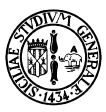 DIPARTIMENTO DI ECONOMIA E IMPRESARegistration form40th Amases MeetingSurname/last name:First name:Address:Z.I.P./postal code:City:State/province/region:Country:Phone number:(include your countycode, if known)E-mail address:Title:Company / University:Participant type Payment of Euro with the following modality: payment type Bank: Credito Siciliano
Branch: Agenzia 2Bank Identification Code (SwiftBIC): RSANIT3P
International Bank Account Number (IBAN): IT 73 C0301926201000000301570